Приложение 2Требования к отчетуОтчет по работе должен содержать:а)	наименование и цель работы;б)	таблицы экспериментальных и расчетных данных;в)	графики рабочих характеристик;г)	графики естественной механической характеристики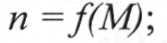 д)	регулировочные характеристики при различных способах регулирования
частоты вращения.Контрольные вопросыКак изменить направление вращения ДПТ?Почему у ДПТ возрастает ток якоря при увеличении нагрузки на его валу?Почему при уменьшении тока возбуждения частота вращения ДПТ возрастает?Как должен изменяться ток якоря при уменьшении тока возбуждения и постоянном моменте сопротивления на валу двигателя?Как изменится вид механической характеристики двигателя, если ввести в цепь якоря регулировочное сопротивление  Rpr?